                                                                                                      En el marco del Bicentenario de las Congregaciones Marianistas, nuestro colegio será el primero de la Argentina en celebrar la Semana Marianista a llevarse a cabo del 7 al 11 de junio. En esta semana nos visitarán religiosos y laicos de otras obras y colegios del país  y realizaremos con nuestros chicos actividades especiales.  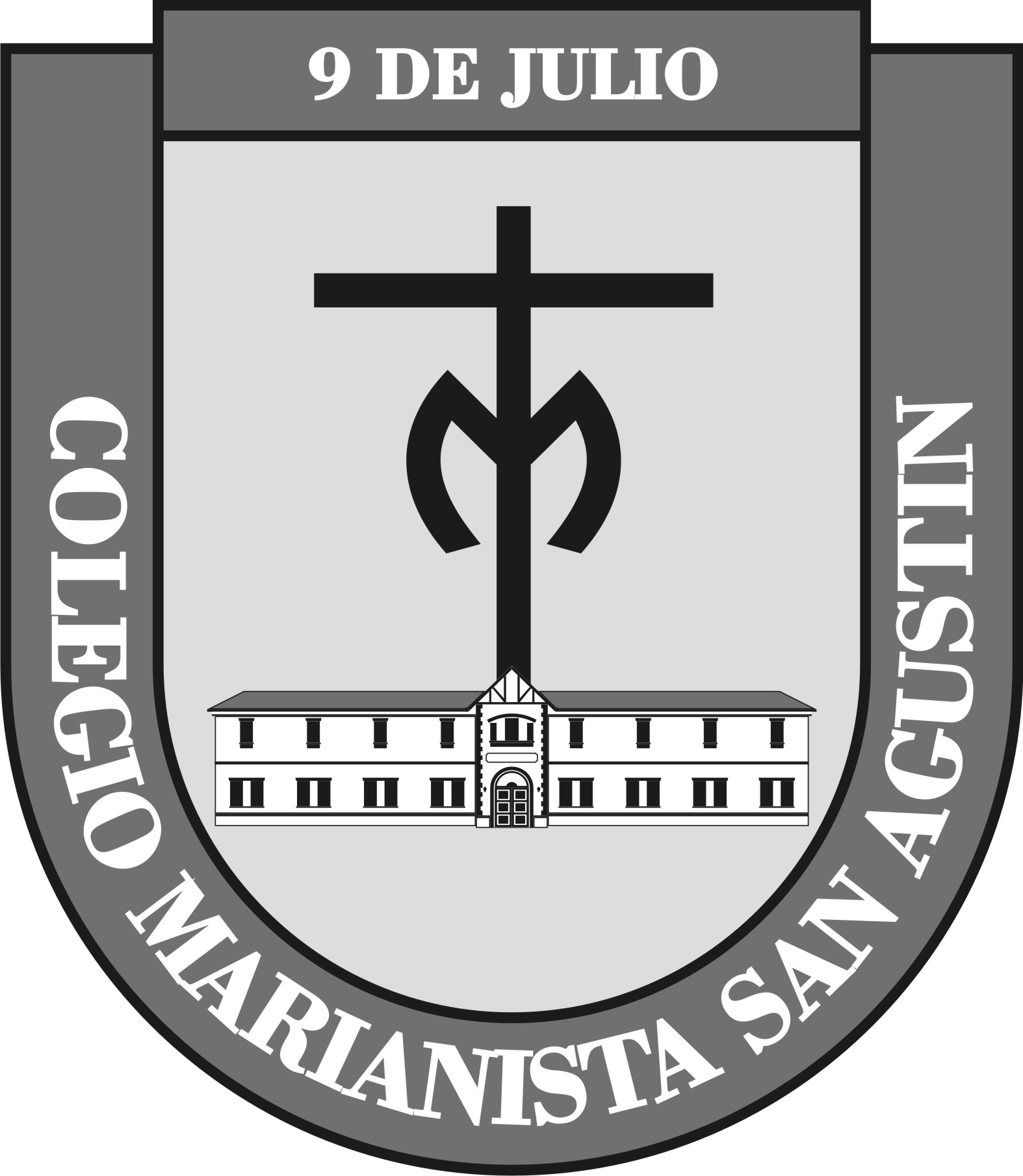 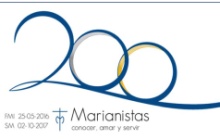 El nivel inicial participara:Martes 7Celebración de Apertura 8,15hs.  2° y 3° Secc.  Inicial entrara con los muñecos de Chami y Adela, y llevaran un ramo de flores a María.Clase abierta de educación Física.” Calixto Menoyo, participaran papas, abuelos, familia. 2° y 3° Secc.  Se llevaran quienes vengan acompañarnos en la Clase, una poesía del Señor Menoyo.Afiche y decoración de una imagen de Chami. Todas las Salas. Para decorar el frente del colegio y la entrada de Jardin.Miércoles 8Ser Marianista: hacemos una oración y cantamos el Himno del colegio frente a la imagen  de Chami del patio, acompañados por dos alumnos de 6° año secundario.Todas las Salas. Se llevaran a la casa el himno impreso para poder compartir en familia.Se les mostrara y leerá un libro de la vida de Chami.Jueves 9Recorrido por el barrio del Colegio repartiendo tarjetas confeccionadas por los niños, para compartir nuestra identidad.Miraran power sobre la Vida de nuestro fundador. Trabajaran en la sala haciendo alguna actividad de lo que más les gusto o llamo la atención, de la vida de Chami.Viernes 10: Recuerdos de Familia. Abuelos ex alumnos que nos muestran fotos y nos cuentan historias. TODAS LAS SALAS. Clase abierta de Música y educación física. Calixto Menoyo, participaran papas, abuelos, familia. . 1° Seccion.Charla 20 hs, sobre Adiciones, Dra, Mariana Lestellle. Lugar Patio cubierto del Colegio. Todas las familias.